MathsBusy at Maths 1st Class                              FallonMental Maths 1st Class                               Prim EdTime for Tables                                         EdcoSpellings & PhonicsJust Phonics 1st Class                            educate.ie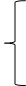 My Spelling BookletGaeilgeAbair Liom 2                                              FolensSecond EditionLéigh sa Bhaile A                                          FallonEnglishGetting Started                                           FallonPortfolio Book (Not the reader)SESEExplore With Me 2nd Class                          EdcoHandwriting   Just Handwriting 1st Class                         educate.ie   Practice Copy   Pre Cursive Handwriting ProgrammeR.E.Grow in Love 1st Class                                    VeritasDictionaryMy Personal Wordbook                                   Prim EdMusicInto Music Digital Version – (€4 included in Subscription Fee)The above books are needed for your child in First Class 2022-2023. It may be advisable to purchase/order these early as they tend to sell out quickly and may need to be ordered in by bookshops. Copies needed are listed on the back of your child’s report.Use of text books/ photocopied sheets/ art material / Music   -   €54The €54 subscription can be paid through the online payment link which will be sent to you. Payment can be made by instalments if you wish over the summer.  Books may be purchased locally in Eason’s Monaghan( 81344) or www.schoolofficesupplies.ieHope you all have a safe and enjoyable Summer. Looking forward to teaching you in September. Mrs CassidyThe above books are needed for your child in First Class 2022-2023. It may be advisable to purchase/order these early as they tend to sell out quickly and may need to be ordered in by bookshops. Copies needed are listed on the back of your child’s report.Use of text books/ photocopied sheets/ art material / Music   -   €54The €54 subscription can be paid through the online payment link which will be sent to you. Payment can be made by instalments if you wish over the summer.  Books may be purchased locally in Eason’s Monaghan( 81344) or www.schoolofficesupplies.ieHope you all have a safe and enjoyable Summer. Looking forward to teaching you in September. Mrs Cassidy